ご入学・ご進級　　おめでとうございます学校長　塩谷裕子春風が気持ちよい季節となってきました。明日、５２人の新入生を迎え、全校児童３４１人で令和６年度の学校がスタートします。新 1 年生の保護者の皆様、お子様のご入学おめでとうございます。子どもたちは様々な期待と不安を感じていることでしょう。子どもたちの気持ちに寄り添いながら、楽しく学校生活が送れるよう、教職員一丸となって頑張っていきます。 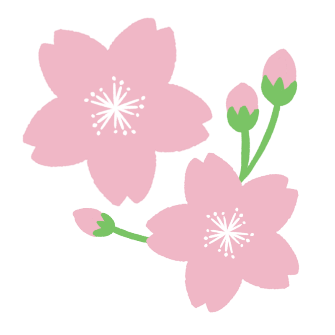 また、進級された在校生の保護者の皆様、進級おめでとうございます。新しい教室、新しいクラスの仲間、新しい担任等、楽しみいっぱいの新学年を迎えたことと思います。このような子どもたちの思いを受け止め、応えていけるよう決意を新たにしているところです。どうぞよろしくお願いします。「花」には春を感じて花を開くスイッチがあります。「人」には、春を感じて心を　　　　　　　　　　　　　　　前向きにするスイッチがあります。心のスイッチを押すためには、自分が目指す目標をはっきりさせることが大切です。どんな自分になりたいのか、どんな1年にしたいのか、目標を定めましょう。楠見東小341人の子どもたちの心のスイッチは全部で341個。このスイッチを全員で一斉に押して、新学期をスタートしましょう。そして、「学校が楽しい、明日が待ち遠しい」そんな学校をみんなで作りましょう。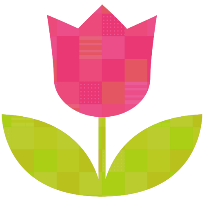 最後になりましたが、すべての教育活動は、家庭・地域の皆様に支えられてこそ大きな成果につながります。子ども達一人一人の笑顔が輝く一年となるように、教職員一同、誠心誠意努めてまいります。皆様方の変わらぬご理解とご協力をお願いいたします。